Divine Mercy SchoolOctober 14, 2015Dear Parents, Friday, October 16th, will be the end of our first nine weeks!  That’s hard to believe.  It seems like only yesterday we were starting the new year.  Grade cards will be in the October 21st Wednesday Envelope.  Please sign and return to school the purple paper included in your envelope stating that you did receive the grade card. 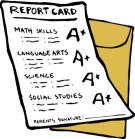 This Friday, October 16th, will be the last day that shorts may be worn to school.  The dress code states that the first nine weeks and the last nine weeks shorts may be worn to school.  As chilly as it has turned this week, it’s time to put those shorts away.  .   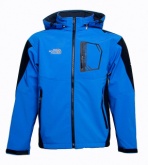 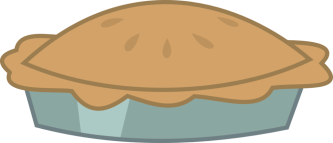 “Divine” Apple Pie Sale!  I have heard so many compliments on these pies!!  So many people said they either wished they had ordered more or will make sure to order this year.  Well now is the chance!  They are wonderful to freeze and use at a later date.  With the holidays approaching, it will be one less thing to think about.  We are so lucky to have such supportive people helping with this project.  The money for the dry ingredients, the apples and even the boxes are donated to us.  This means that most of the money received is clear profit for the school!Please take the time to volunteer for the Third Annual “Divine” Apple Pie Fundraiser!  Last year was a big success!  We are anticipating even more pies sold this year!  Last year we found our volunteers came from more than just Divine Mercy parents.  Please ask grandparents or anyone else who would like to help to come and help with this worthwhile cause!  Due to all the food preparation/handling that we will be doing, we ask that only students 6th grade or older volunteer.  Thanks!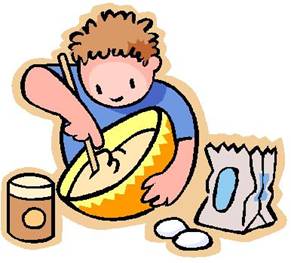 So far I have only received a few people that said they would be able to help.  The process will take about 8 hours if we get enough volunteers.  The biggest job will be the peeling, slicing and coring of the apples.  We will need at least 12 people to keep the apple preparation running smoothly and another 12 to assemble and wrap the finished project.  You don’t have to give us the whole day; just a few hours will be greatly appreciated.  I have drafted my whole family and all of their friends, so come on, let’s make this happen.  The fun will begin at 8:00 a.m. in the Divine Mercy Payne Church Hall.  Lunch will be provided. 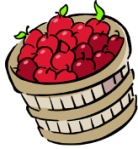 Remember there will be no school on Thursday and Friday, October 29th and 3oth.  Wayne Trace will be conducting their Parent Teacher Conferences on those days.  Since we follow their calendar, we will also not be having school even though our conferences aren’t until November.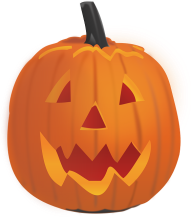 Respectfully in Christ,Divine Mercy School Staff